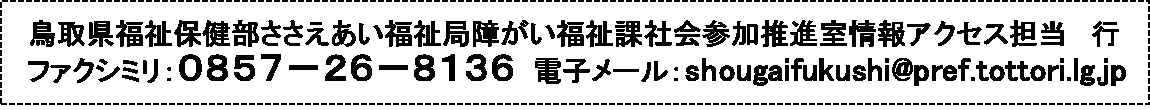 以下のとおり、利用を申し込みます。以下、個人情報の取り扱いについて、確認欄にチェックをお願いします。利用対象者と認められた場合、県からシステム利用に必要な地域コードを発行します。氏　　名住　　所連絡先（電話番号）生年月日身体障害者手帳情報都道府県　　　第　　　　　　　　　　　　　号都道府県　　　第　　　　　　　　　　　　　号都道府県　　　第　　　　　　　　　　　　　号身体障害者手帳情報昭和･平成･令和年　　月　　日　交付昭和･平成･令和年　　月　　日　交付昭和･平成･令和年　　月　　日　交付障がい名視覚障がい障がい等級　　　　　級確認欄内　容今回の申請にあたり、身体障害者手帳の交付状況等について、県が関連市町村に対し照会を行い、当該市町村から情報提供を受けることに同意します。当該システムの申込者の情報、利用者の情報、その他県に提出された書類に含まれる情報については、県及び県から業務委託を行う株式会社プライムアシスタンスが共有することに同意します。